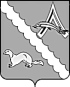 АДМИНИСТРАЦИЯ АЛЕКСАНДРОВСКОГО РАЙОНАТОМСКОЙ ОБЛАСТИПОСТАНОВЛЕНИЕВ связи со сходом снежного покрова, повышением пожарной опасности
на территории Александровского района, руководствуясь Федеральным законом
от 21 декабря 1994 года № 69-ФЗ «О пожарной безопасности», Федеральным законом от 21 декабря 1994 года № 68-ФЗ «О защите населения и территорий
от чрезвычайных ситуаций природного и техногенного характера», статьей 4 Закона Томской области от 12 октября 2005 года № 184-ОЗ «О пожарной безопасности в Томской области, Постановлением Администрации Томской области от 28.04.2023 №212а «Об установлении особого противопожарного режима на территории Томской области»,ПОСТАНОВЛЯЮ:1. Установить на территории Александровского  района  с 15 мая 2023 года особый противопожарный режим.2. На период действия особого противопожарного режима запретить:1) использовать открытый огонь и проводить пожароопасные работы
в лесных массивах и на территориях населенных пунктов, объектов экономики
и инфраструктуры;2) производить профилактические отжиги, выжигание сухой растительности, в том числе на земельных участках из состава земель сельскохозяйственного назначения, а также на земельных участках из состава земель населенных пунктов, расположенных в территориальных зонах сельскохозяйственного использования;3) оставлять горящие спички, окурки и горячую золу, стекло (стеклянные бутылки, банки и др.), промасленные или пропитанные бензином, керосином или иными горючими веществами материалы (бумагу, ткань, паклю, вату и др.) в не предусмотренных специально для этого местах;4) заправлять горючим топливные баки двигателей внутреннего сгорания при работе двигателя, использовать машины с неисправной системой питания двигателя, а также курить или пользоваться открытым огнем вблизи машин, заправляемых горючим;5) загрязнять леса отходами производства и потребления, совершать иные действия, которые могут спровоцировать возникновение и распространение огня.3. Рекомендовать: Александровскому лесничеству Филиал ОГКУ «Томсклес»(по согласованию), 34 ПСЧ  4 ПСО ФПС ГПС ГУ МЧС России по Томской области»(по согласованию) , ОП «Александровское» МО МВД РФ «Стрежевой» УМВД России по ТО»(по согласованию):1) активизировать в рамках контрольно-надзорных мероприятий проведение проверок соблюдения должностными лицами, физическими и юридическими лицами требований и правил пожарной безопасности;2) усилить противопожарную пропаганду посредством освещения
в средствах массовой информации вопросов сохранения лесов, бережного отношения к лесным ресурсам в условиях особого противопожарного режима.4. Рекомендовать 34 ПСЧ  4 ПСО ФПС ГПС ГУ МЧС России по Томской области,  главам сельских поселений МО «Александровский район» обеспечить готовность временных противопожарных постов по защите населенных пунктов, подверженных угрозе перехода лесных пожаров, в соответствии с планом организации надзорно-профилактических и оперативно-тактических мероприятий.5. Рекомендовать главам сельских поселений муниципального образования «Александровский район»:1) организовать реализацию настоящего постановления в пределах компетенции;2) организовать незамедлительное проведение проверок сообщений
о возгораниях и данных о «термоточках», выявленных по результатам космического мониторинга или иным способом;3) обеспечить на период действия особого противопожарного режима ежедневное патрулирование на землях населенных пунктов и в прилегающих лесах созданными патрульными, патрульно-маневренными, маневренными, патрульно-контрольными группами, оснащенными первичными средствами пожаротушения;4) организовать подготовку для возможного использования землеройной, водовозной, поливочной и иной техники, приспособленной для целей пожаротушения, сформировать необходимые резервы горюче-смазочных материалов и питания;5) обеспечить необходимые запасы первичных средств тушения пожаров
и противопожарного инвентаря;6) создать в целях пожаротушения условия для забора воды из источников противопожарного водоснабжения;7) организовать мероприятия по обеспечению беспрепятственного подъезда специальной техники к зданиям, строениям, сооружениям и источникам противопожарного водоснабжения;8) обеспечить готовность системы оповещения населения о пожаре и иных чрезвычайных ситуациях;9) принять необходимые меры по очистке территорий от отходов производства и потребления, противопожарному обустройству территорий и проведению иных мероприятий, препятствующих переходу огня на здания и сооружения в населенных пунктах и на прилегающие к ним территории;10) провести дополнительную разъяснительную работу среди населения
о мерах пожарной безопасности, действующем особом противопожарном режиме
и порядке действий в случае возникновения чрезвычайных ситуаций;11) организовать подготовку населения для возможного оказания помощи лесопожарным формированиям лесного хозяйства и подразделениям Государственной противопожарной службы в локализации и ликвидации пожаров и проведении иных неотложных работ, в том числе дежурство граждан, работников предприятий, расположенных в населенных пунктах;12) уточнить планы эвакуации граждан из населенных пунктов в безопасные места и вопросы обеспечения их жизнедеятельности;13) ограничить на период действия особого противопожарного режима использование гражданами зон отдыха, расположенных в лесах либо вблизи них;14) принять иные дополнительные меры пожарной безопасности, не противоречащие действующему законодательству.5.Разместить настоящее постановление на официальном сайте органов местного самоуправления Александровского района Томской области (http://www.alsadm.ru/).6.Настоящее постановление вступает в силу с 15 мая 2023 года.7.Контроль за исполнением настоящего постановления возложить на первого заместителя Главы Александровского района-начальника Отдела общественной безопасности и контролю за строительством  Панова С.Ф.Глава Александровского района                                                                         Мумбер В.П.Федонина В.Б.2-55-65Рассылка: Главам сельских поселений-6; ГО и ЧС-2; 34 ПСЧ  4 ПСО ФПС ГПС ГУ МЧС России по Томской области-1;ОП «Александровское» МО МВД РФ «Стрежевой» УМВД России по ТО-1.12.05.2023                                                                                                          № 541   с. Александровскоес. Александровское                   Об установлении особого противопожарного режима на территории                                                         Александровского  района                    Об установлении особого противопожарного режима на территории                                                         Александровского  района                    Об установлении особого противопожарного режима на территории                                                         Александровского  района 